Language Leader (Upper Intermediate) Course BookTo-do list (список завдань):1.  P. 36  Ex. 1a, 1b, 22. P. 37   Ex. 4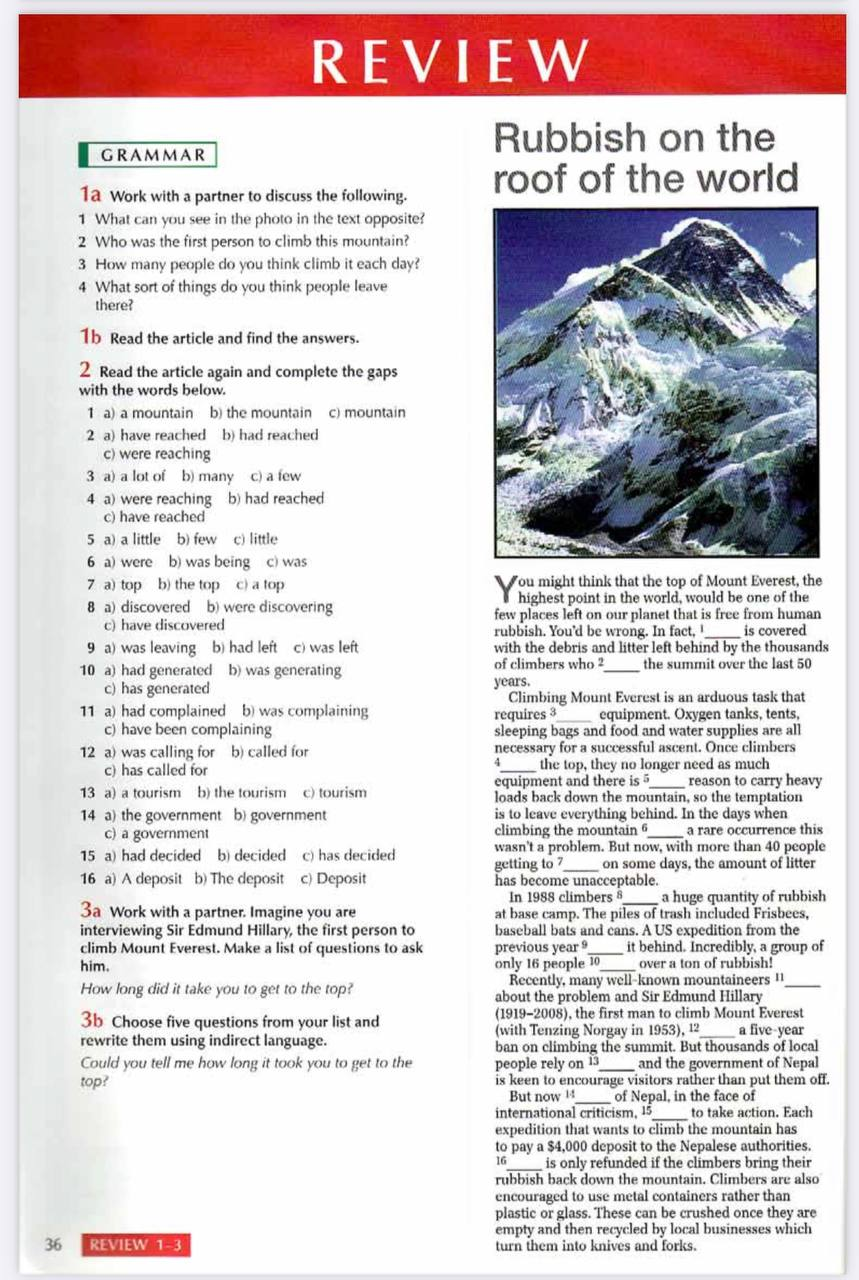 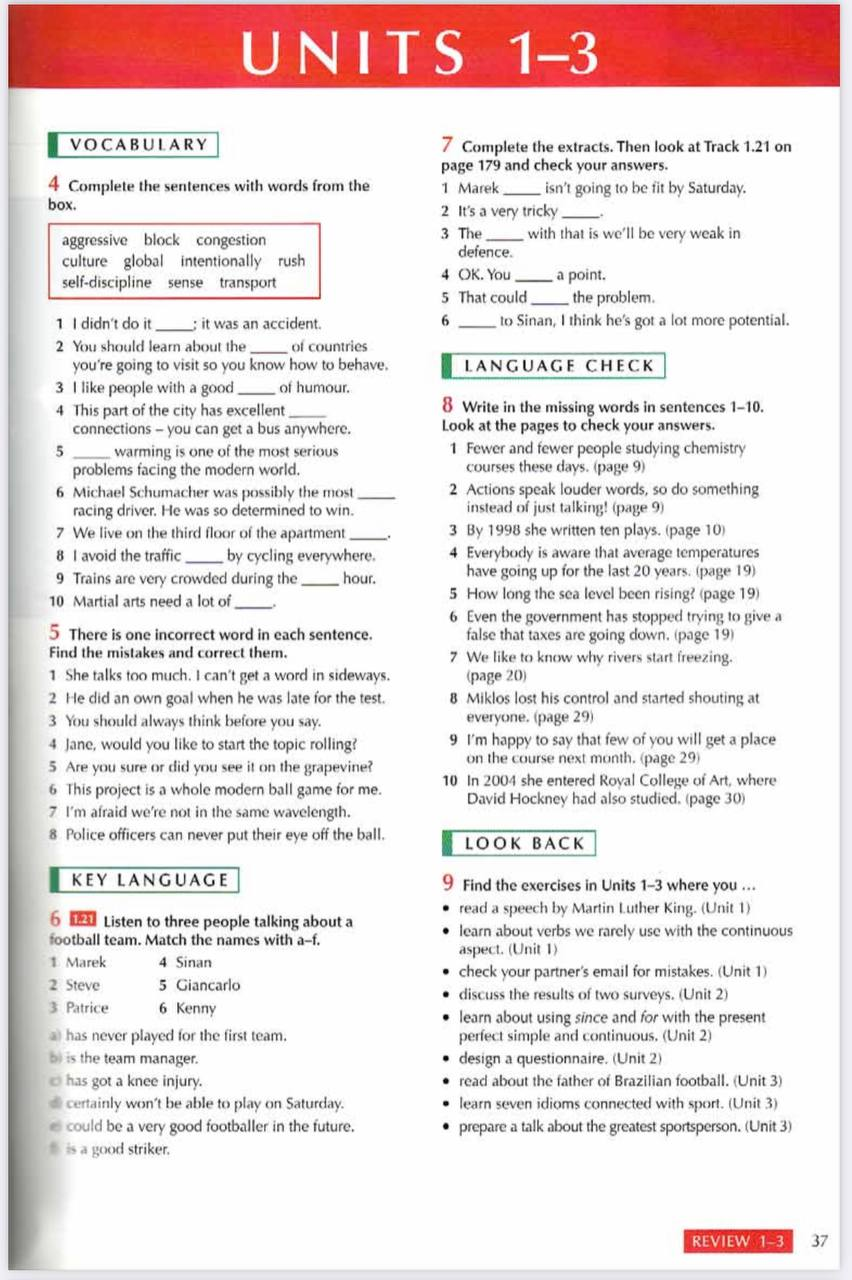 